Государственное автономное профессиональное образовательное учреждение Чувашской Республики «Чебоксарский экономико-технологический колледж» Министерства образования и молодежной политики Чувашской Республики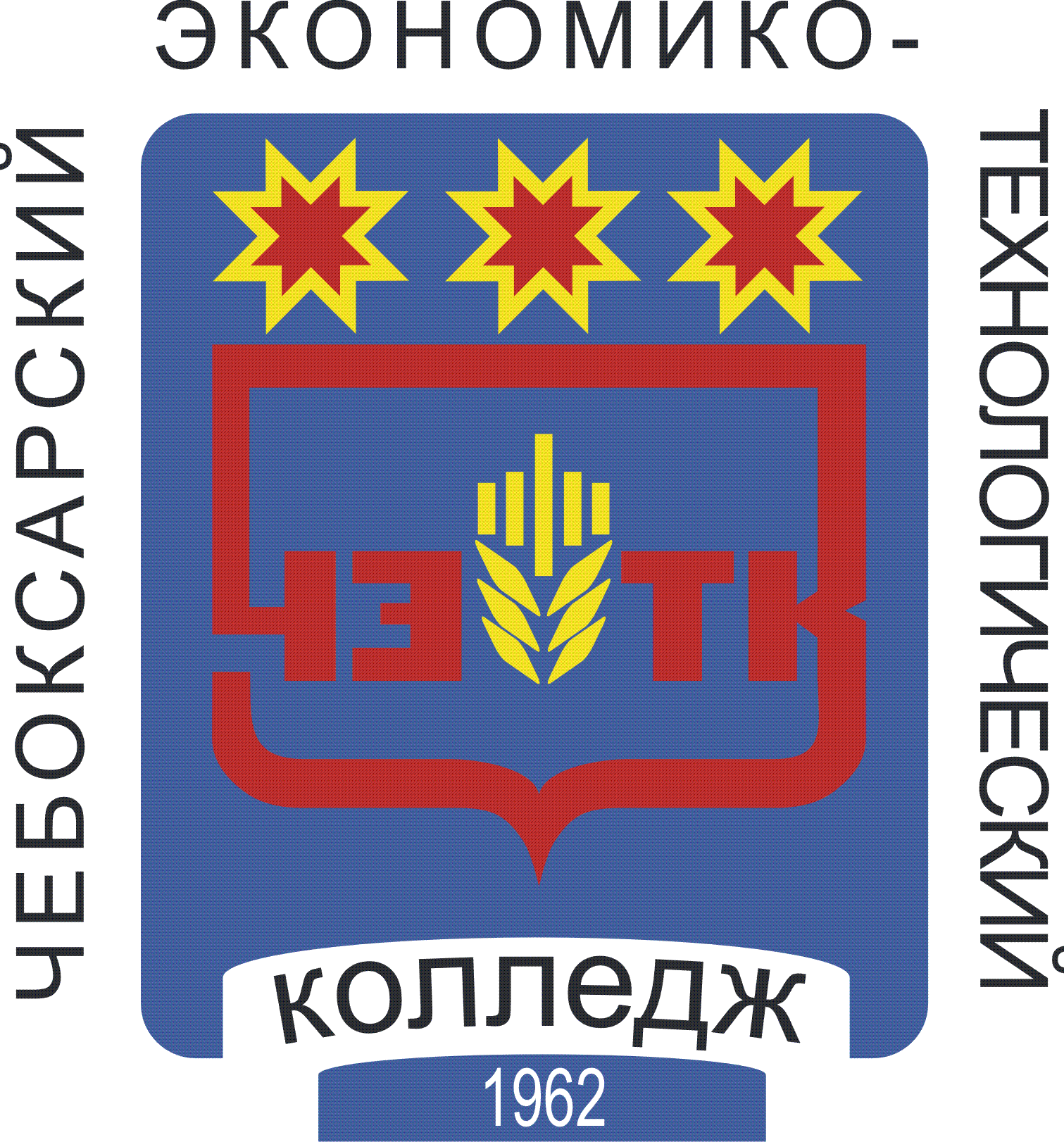 «Учебно-методическое обеспечение самостоятельной работы студентов (внеаудиторная  учебная работа)»Методические рекомендации по самостоятельной работе студентов по дисциплине ОП.5 Основы калькуляции и учетадля  специальности среднего профессионального образования 43.01.09 Повар, кондитерАвтор:Власенкова Татьяна ЕвгеньевнаЧебоксары2021Рассмотрена на заседании цикловой комиссии  Учетных_дисциплинПротокол №  «     »            2021 г.Председатель цикловой комиссии________________   И.Н.МихайловаАвторы: Власенкова Т.Е.Методические рекомендации по самостоятельной работе студентов по учебной дисциплине ОП.5. Основы калькуляции и учета – Чебоксары: ГАПОУ ЧР «ЧЭТК» Министерства образования и молодежной политики ЧР.Методическая разработка содержит комплект материалов для самостоятельной работы студентов четвертого курса специальности 43.01.09 «Повар, кондитер». Методические рекомендации ориентированы на закрепление и углубление знаний, отработку профессиональных навыков по учебной дисциплине ОП. 05. «Основы калькуляции и учета», носят актуальный характер и учитывают последние изменения нормативно-законодательных актов в области бухгалтерского учета и налогообложения. Пособие предназначено для преподавателей учетных дисциплин и студентов четвертого курса специальности 43.01.09 «Повар, кондитер».ОГЛАВЛЕНИЕВВЕДЕНИЕ	4ЦЕЛИ И ОсНОВНЫЕ ЗАДАЧИ САМОСТОЯТЕЛЬНОЙ РАБОТЫ СТУДЕНТОВ	4КРАТКИЙ  ТЕМАТИЧЕСКИЙ  ПЛАН  ВИДОВ САМОСТОЯТЕЛЬНОЙ РАБОТЫ	5ПОРЯДОК  ВЫПОЛНЕНИЯ  САМОСТОЯТЕЛЬНОЙ  РАБОТЫ СТУДЕНТОМ	7Заключение	10ЛИТЕРАТУРА	14ПРИЛОЖЕНИЯ	16Приложение 1	16ВВЕДЕНИЕВ соответствии с Порядком организации и осуществления образовательной деятельности по образовательным программам среднего профессионального образования (утвержден приказом Министерства образования и науки Российской Федерации от 14 июня . № 464) учебная деятельность обучающихся предусматривает учебные занятия, самостоятельную работу, выполнение курсового проекта, практику, а также другие виды учебной деятельности, определенные учебным планом.Дисциплины, по которым планируется самостоятельная работа, её объём определяются учебным планом образовательного учреждения. Содержание самостоятельной работы определяется в учебно-методических комплексах дисциплин. Практика показывает, что большинство преподавателей правильно понимают цели и задачи проведения самостоятельной работы студентов, работают над совершенствованием методики ее проведения. Вместе с тем отсутствие единых требований и подходов к организации подобных работ снижает качество их проведения. В настоящих методических рекомендациях предложен унифицированный подход к методике организации самостоятельной работы, раскрыта типовая структура самостоятельной работы и представлено содержание её, предусмотренные в курсе учебной дисциплины «Основы калькуляции и учета» для специальности 43.01.09. Повар, кондитер.Методические рекомендации по выполнению самостоятельной работы по дисциплине «Основы калькуляции и учета» разработаны в соответствии с рабочей программой дисциплины «Основы калькуляции и учета». Содержание методических рекомендаций по выполнению самостоятельной работы по данной дисциплине соответствует требованиям ФГОС.Целью методических рекомендаций по планированию, организации и выполнению самостоятельной работы студентов по дисциплине «Основы калькуляции и учета» является:- систематизация и закрепление полученных знаний и навыков;- углубление и расширение знаний;- развитие навыков учебной деятельности, исследовательских навыков;Задачами методических рекомендаций по самостоятельной работе являются:- активизация самостоятельной работы студентов;- содействие развития творческого отношения к данной дисциплине;- выработка умений и навыков рациональной работы с литературой.ЦЕЛИ И ОсНОВНЫЕ ЗАДАЧИ САМОСТОЯТЕЛЬНОЙ РАБОТЫ СТУДЕНТОВВедущая цель организации и осуществления СРС должна совпадать с целью обучения студента – подготовкой специалиста со средним специальным образованием. При организации СРС важным и необходимым условием становятся формирование умения самостоятельной работы для приобретения знаний, навыков и возможности организации учебной и научной деятельности.Целью самостоятельной работы студентов является овладение фундаментальными знаниями, профессиональными умениями и навыками деятельности по профилю, опытом творческой, исследовательской деятельности. Самостоятельная работа студентов способствует развитию самостоятельности, ответственности и организованности, творческого подхода к решению проблем учебного и профессионального уровня.Задачами СРС являются: - систематизация и закрепление полученных теоретических знаний и практических умений студентов;-   углубление и расширение теоретических знаний;- формирование умений использовать нормативную, правовую, справочную документацию и специальную литературу; - развитие познавательных способностей и активности студентов: творческой инициативы, самостоятельности, ответственности и организованности; - формирование самостоятельности мышления, способностей к саморазвитию, самосовершенствованию и самореализации; -   развитие исследовательских умений;- использование материала, собранного и полученного в ходе лекций, на лабораторных занятиях, в ходе самостоятельной работы, при написании курсовой работы, для эффективной подготовки к итоговым зачетам и экзаменам. В образовательном процессе среднего профессионального образовательного учреждения выделяется два вида самостоятельной работы – аудиторная, под руководством преподавателя, и внеаудиторная. Тесная взаимосвязь этих видов работ предусматривает дифференциацию и эффективность результатов ее выполнения и зависит от организации, содержания, логики учебного процесса (межпредметных связей, перспективных знаний и др.).Аудиторная самостоятельная работа по дисциплине «Основы калькуляции и учета» выполняется на учебных занятиях под непосредственным руководством преподавателя и по его заданию.Внеаудиторная самостоятельная работа выполняется студентом по заданию на самостоятельную работу без его непосредственного участия преподавателя.Основными видами самостоятельной работы студентов без участия преподавателей по дисциплине «Бухгалтерский учет в общественном питании» являются: - формирование и усвоение содержания конспекта лекций на базе рекомендованной преподавателем учебной литературы, включая информационные образовательные ресурсы (электронные учебники, электронные библиотеки и др.); - написание рефератов;- создание презентаций;- подготовка к контрольным работам;- выполнение заданий на самостоятельную работу в виде ответов на контрольные вопросы лекций, решения отдельных задач, проведения типовых расчетов, расчетно-компьютерных и индивидуальных работ по отдельным разделам содержания дисциплины и т.д.Контроль и оценка результатов освоения дисциплины осуществляется преподавателем в процессе проведения практических занятий, тестирования, а также выполнения студентом индивидуальных заданий, проектов, исследований.КРАТКИЙ  ТЕМАТИЧЕСКИЙ  ПЛАН  ВИДОВ САМОСТОЯТЕЛЬНОЙ РАБОТЫТаблица 1Тематический план самостоятельной работыПОРЯДОК  ВЫПОЛНЕНИЯ  САМОСТОЯТЕЛЬНОЙ  РАБОТЫ СТУДЕНТОМПо каждому вопросу, выносимому на самостоятельную работу студентам, приведены методические рекомендации.Тема 1. Общая характеристика бухгалтерского учета1.	Система нормативного регулирования бухгалтерского учета. Понятие, основные моменты учетной политики организации.Цель: закрепление знаний о нормативных документах, применяемых в бухгалтерском учёте, формирование умений пользования справочной литературой; закрепление знаний об учетной политики организации.Оснащение: данные методические указания, рекомендуемая литература.Задание: Конспектирование Закона Российской Федерации «О бухгалтерском учёте» и ПБУ 1/2008 «Учетная политика организации».Порядок выполнения практического задания:На основании основной и дополнительной литературы, рекомендуемой к выполнению самостоятельной работы  студентам необходимо поработать с  Законом Российской Федерации «О бухгалтерском учёте», а также необходимо законспектировать данный вопрос в своей тетради, которую потом обязательно нужно сдать преподавателю для проверки. Студентам необходимо охарактеризовать статьи Закона Российской Федерации «О бухгалтерском учёте». На основании основной и дополнительной литературы, рекомендуемой к выполнению самостоятельной работы необходимо законспектировать заданный материал. Необходимо охарактеризовать сущность учётной политики, случаи изменения учётной политики, элементы и методические аспекты учётной политики.Студенты должны владеть информацией и быть готовы отвечать по всем вопросам, приведенным ниже.Вопросы для самопроверки и проверки:Для чего предназначен Закон Российской Федерации «О бухгалтерском учёте»?Что представляет собой бухгалтерский учёт?Что относится к объектам бухгалтерского учёта?Какие существуют основные задачи бухгалтерского учёта?Что понимается под руководителем, синтетическим и аналитическим учётом, планом счетов бухгалтерского учёта, бухгалтерской отчётностью?6. Каким нормативно-правовым документом регламентируется разработка учётной политики организации?7. Что представляет собой учётная политика организации?8. Какие существуют способы ведения бухгалтерского учёта?9. Какие факторы влияют на выбор и обоснование учётной политики?10. Каким документом оформляется принятая организацией учётная политика организации?Критерий оценки:Оценка "отлично" выставляется студенту, если задания самостоятельной работы выполнено в полном объеме.Оценка "хорошо" выставляется студенту, если имеются замечания по содержанию конспекта. А также оценка "хорошо" может быть выставлена студенту в случае, если содержание конспекту не может раскрыть полностью вопрос.Оценка "неудовлетворительно" выставляется студенту если работа не выполнена или содержит материал не по вопросу.Во всех остальных случаях работа оценивается на "удовлетворительно".1.6. Понятие бухгалтерского баланса, его структура и содержание. Виды бухгалтерских балансов. Типы балансовых изменений и их влияние на валюту баланса.Цель: формирование умений о заполнении бухгалтерского баланса.Оснащение: данные методические указания, рекомендуемая литература.Задание: выполнить практическое задание.Задача 1. На основании исходных данных, представленных в таблице 1, нужно распределить их в зависимости от признака деления активов по составу и функциональной роли, обязательств. А также заполнить бухгалтерский баланс на начало отчётного периода.Таблица 1Состав активов и обязательств  кондитерской фабрики «Лето» на 01 января  200_ г.Задача 2. На основании исходных данных, представленных в таблице 2, нужно распределить их в зависимости от признака деления активов по составу и функциональной роли, обязательств. А также заполнить бухгалтерский баланс на начало отчётного периода.Таблица 2Состав активов и обязательств кондитерской фабрики «Воронеж» на 01 января 20__ г.Задача 3. На основании исходных данных, представленных в таблице 2, нужно распределить их в таблице 3 в зависимости от признака деления активов по составу и функциональной роли, обязательств. Таблица 3Распределение активов и обязательств кондитерской фабрики «Воронеж» на 01 января 20__г.После распределения хозяйственных средств в таблице 3 заполнить бухгалтерский баланс на 01 января 20__г. и внести полученные результаты в таблицу 4. Таблица 4 Начальный бухгалтерский баланс кондитерской фабрики «Воронеж» на 01 января 20__ г.Тесты1. Сколько разделов в балансе?1) 5;2) 6;3) 7.--------------------------------------------------------------------------------2. Назовите количество типовых случаев изменения в балансе:1) 2;2) 3;3) 4.-------------------------------------------------------------------------------3. Дебиторская задолженность отражается в:
1) активе баланса;2) пассиве баланса.-------------------------------------------------------------------------------4. Кредиторская задолженность отражается в:1) активе баланса;2) пассиве баланса.-------------------------------------------------------------------------------5. Периодические балансы составляются:1) один раз в год;2) ежемесячно;3) ежеквартально.------------------------------------------------------------------------------Таблица 5Контроль за выполнением заданияВопросы для самопроверки и проверки:Что представляет собой бухгалтерский баланс?Из каких частей состоит бухгалтерский баланс?Что отражается в активе баланса?Что отражается в пассиве баланса?Что является основным элементом бухгалтерского баланса?Какое равенство обязательно должно соблюдаться в бухгалтерском балансе?В чём заключается назначение бухгалтерского баланса?Критерий оценкиОценка "отлично" выставляется студенту, если задания самостоятельной работы выполнено в полном объеме.Оценка "хорошо" выставляется студенту, если имеются замечания по содержанию ответов на вопросы и выполнению практического задания. А также оценка "хорошо" может быть выставлена студенту в случае, если содержание ответов не могут раскрыть полностью вопрос или практическое задание имеет неточности.Оценка "неудовлетворительно" выставляется студенту, если работа не выполнена или содержит существенные ошибки.Во всех остальных случаях работа оценивается на "удовлетворительно".ЗаключениеВ процессе выполнения работ студенты осуществляют поиск и использование информации, необходимой для эффективного выполнения профессиональных задач, профессионального и личностного развития. У обучающихся вырабатываются умения и навыки рациональной работы с литературой, формируется самостоятельное мышление, способность к саморазвитию, самосовершенствованию, самореализации.Контроль и оценка результатов освоения учебной дисциплины (вида профессиональной деятельности)Формы и методы контроля и оценки результатов обучения должны позволять проверять у обучающихся не только сформированность профессиональных компетенций, но и развитие общих компетенций и обеспечивающих их умений.ЛИТЕРАТУРА	1. Основные источники:Закон Российской Федерации от 21.11.96. № 129-ФЗ «О бухгалтерском учете» (ред. от 28.09.2010).Российская Федерация. Законы. Трудовой кодекс Российской Федерации: федер. закон: [принят Гос. Думой  21 дек. 2001 г.: по состоянию на 25 апр. 2016 г.]. – М.: Рид Групп, 2016. – 256 с. – (Законодательство России с комментариями к изменениями). Российская Федерация. Законы. Гражданский кодекс Российской Федерации: офиц. текст: [по сост. на 1 мая 2016 г.]. – М.: Омега-Л, 2016. – 688с. – (кодексы Российской Федерации).Российская Федерация. Законы. Налоговый кодекс Российской Федерации: [федер. закон: принят Гос. Думой 16 июля 1998 г.: по состоянию на 1 янв. 2016 г.]. – М.: ЭЛИТ, 2016. – 880 с. План счетов бухгалтерского учета финансово-хозяйственной деятельности, утв. приказом Минфина РФ от 31.10.2000 № 94н. Положение о порядке ведения кассовых операций с банкнотами и монетой банка России на территории Российской Федерации.Положение о безналичных расчетах в Российской Федерации.Положение по бухгалтерскому учету «Учетная политика организации» ПБУ 1/2008, утв. приказом Минфина РФ от 06.10.2008 № 106н. (ред. 08.11.2010 №144н).Положение по бухгалтерскому учету «Учет активов и обязательств, стоимость которых выражена в иностранной валюте» ПБУ 3/2006, утв. приказом Минфина РФ от 27.11. 2006 № 154 н. (ред. от 25.12.2007 N 147н)Положение по бухгалтерскому учету «Бухгалтерская отчетность организации» ПБУ 4/99, утв. приказом Минфина РФ от 06.07.99 № 43н. (ред. от 08.11.2010 №142н).Положение по бухгалтерскому учету «Учет материально-производственных запасов» ПБУ 5/01, утв. приказом Минфина РФ от 9.06. . N 44н (ред. от 26.03.2007 N 26н).Положение по бухгалтерскому учету "Доходы организации" ПБУ 9/99, утв. приказом Минфина РФ от 06.05.99 № 32н. (ред. от 27.11.2006 N 156н)Положение по бухгалтерскому учету "Расходы организации" ПБУ 10/99, утв. приказом Минфина РФ от 06.05.99 № 33н. (ред. от 27.11.2006 N 156н)Положение по бухгалтерскому учету «Исправление ошибок в бухгалтерском учете и отчетности» ПБУ 22/2010, утв. приказом Минфина РФ от 26.06.2010 г. № 63н (ред. 08.11.2010 г).Методические указания по инвентаризации имущества и финансовых обязательств. Утверждено приказом Минфина от 13.06.1995г. № 49.Методические рекомендации по учету и оформлению операций приема, хранения и отпуска товаров в организациях торговли. Утверждены письмом Роскомторга от 10.07.1996г. № 1-794/ 32-5.ГОСТ 31985-2013 Услуги общественного питания. Термины и определения.- Введ. 2015-01-01. -  М.: Стандартинформ, 2014.-III, 10 с.ГОСТ 30390-2013  Услуги общественного питания. Продукция общественного питания, реализуемая населению. Общие технические условия – Введ. 2016 – 01 – 01.- М.: Стандартинформ, 2014.- III, 12 с.ГОСТ 30389 - 2013  Услуги общественного питания. Предприятия общественного питания. Классификация и общие требования – Введ. 2016 – 01 – 01. – М.: Стандартинформ, 2014.- III, 12 с.ГОСТ Р 31987-2012 Услуги общественного питания. Технологические документы на продукцию общественного питания. Общие требования к оформлению, построению и содержанию.ГОСТ 31988-2012 Услуги общественного питания. Метод расчета отходов и потерь сырья и пищевых продуктов при производстве продукции общественного питания.ГОСТ Р 30390-2013 "Услуги общественного питания. Продукция общественного питания, реализуемая населению. Общие технические условия"Жабина С.Б., Бурдюгова О.М., Колесова А.В. Основы экономики, менеджмента и маркетинга в общественном питании: учебник для студентов СПО/ С.Б. Жабина, О.М.Бурдюгова, А.В. Колесова.- 3-е изд. Стер.- М.: Издательский центр «Академия», 2015. – 336 с.Потапова И.И. Калькуляция и учет: учеб. для  учащихся учреждений нач. проф. образования/ И.И. Потапова. М.: Образовательно-издательский центр «Академия»; ОАО «Московские учебники», 2013.-176с.Богаченко, В.М. Основы бухгалтерского учета: учебник. – Ростов н/Д: Феникс, 2013. – 334 с.Богаченко, В.М. Бухгалтерский учет: учебник. – 19-е изд., перераб. и доп. / В.М. Богаченко, Н.А. Кириллова – М.: Феникс, 2014. – 510 с.Богаченко, В.М. Основы бухгалтерского учета: теория дисциплины. Практические занятия. /В.М. Богаченко, Н.А. Кириллова. – Ростов н/Д: Феникс, 2013. – 298 с.Потапова И.И. Калькуляция и учет: учебник. – 9-е изд., стер. – М.: Издательский центр «Академия», 2013. – 176с.Богаченко, В.М. Бухгалтерский учет: практикум / В.М. Богаченко, Н.А. Кириллова. – Изд. 3-е, испр. и доп. – Ростов н/Д: Феникс, 2015. – 398 с. 2. Дополнительные источники:Алексеев Е.М., Мифтахудинова Н.М. Основы учета и калькуляции в предприятиях общественного питания. 2005г.Куликова О.А., Перетятко М.Ю. Бухгалтерский учет в общественном питании. 2009г.Богатая, И.Н. Бухгалтерский учет [Текст]: учебник. – 2-е изд., перераб. и доп. /И.Н. Богатая, Е.Г. Богров, Е.М. Ефстафьева, под ред. Хахоновой Н.Н. – М.: Феникс, 2008. – 380 с.Гомола, А.И. Бухгалтерский учет [Текст]: учебник. – 6-е изд., испр. и доп. / А.И. Гомола, В.Е. Кириллов, С.В. Кириллов – М.: Академия, 2010. – 416 с.Петров, А.М. Общественное питание: учет и калькуляция себестоимости: практ.пособие/ А.М.Петров. – 5-е изд., перераб. – М.: Издательство «Омега-Л», 2011. – 415 с.Мельник, М.В. Бухгалтерский учет [Текст]: учебник. – 8-е изд., испр. и доп./ М.В. Мельник – М.: Экономистъ, 2008. – 383с.Николаева, Г.А. Бухгалтерский учет в торговле: учебно-практическое пособие. – М.: А-Приор, 2011. – 352с.Подольский В.И. Бухгалтерский учёт в общественном питании: Учебник для студ. сред. проф. учеб. заведений / В.И. Подольский, О.М. Бурдюгова. – М.;Издательский центр «Академия»,2008. – 304с.Правила торговли. – М.: Приор, 2007.Периодические издания: «Главбух», «Учет в торговле»: отраслевое приложение к журналу «Главбух», «Главная книга», «Бухгалтерский учет», «Акты и комментарии для бухгалтера», «Актуальная бухгалтерия», «Актуальные вопросы бухгалтерского учета».Сборник рецептур блюд и кулинарных изделий. Москва. Экономика. 1983.Справочная информационно-правовая система «Гарант».Справочная информационно-правовая система «КонсультантПлюс». 3. Интернет-ресурсы:Информационно-аналитическое электронное издание в области бухгалтерского учета и налогообложения [Электронный ресурс] – Режим доступа: http://www.buhgalteria.ru/.Портал «Бухгалтерия Онлайн» [Электронный ресурс] – Режим доступа: http://www.buhonline.ru/.Портал информационной поддержки ведения бухгалтерского учета в малом бизнесе [Электронный ресурс] – Режим доступа: http://www.businessuchet.ru/ПРИЛОЖЕНИЯПриложение 1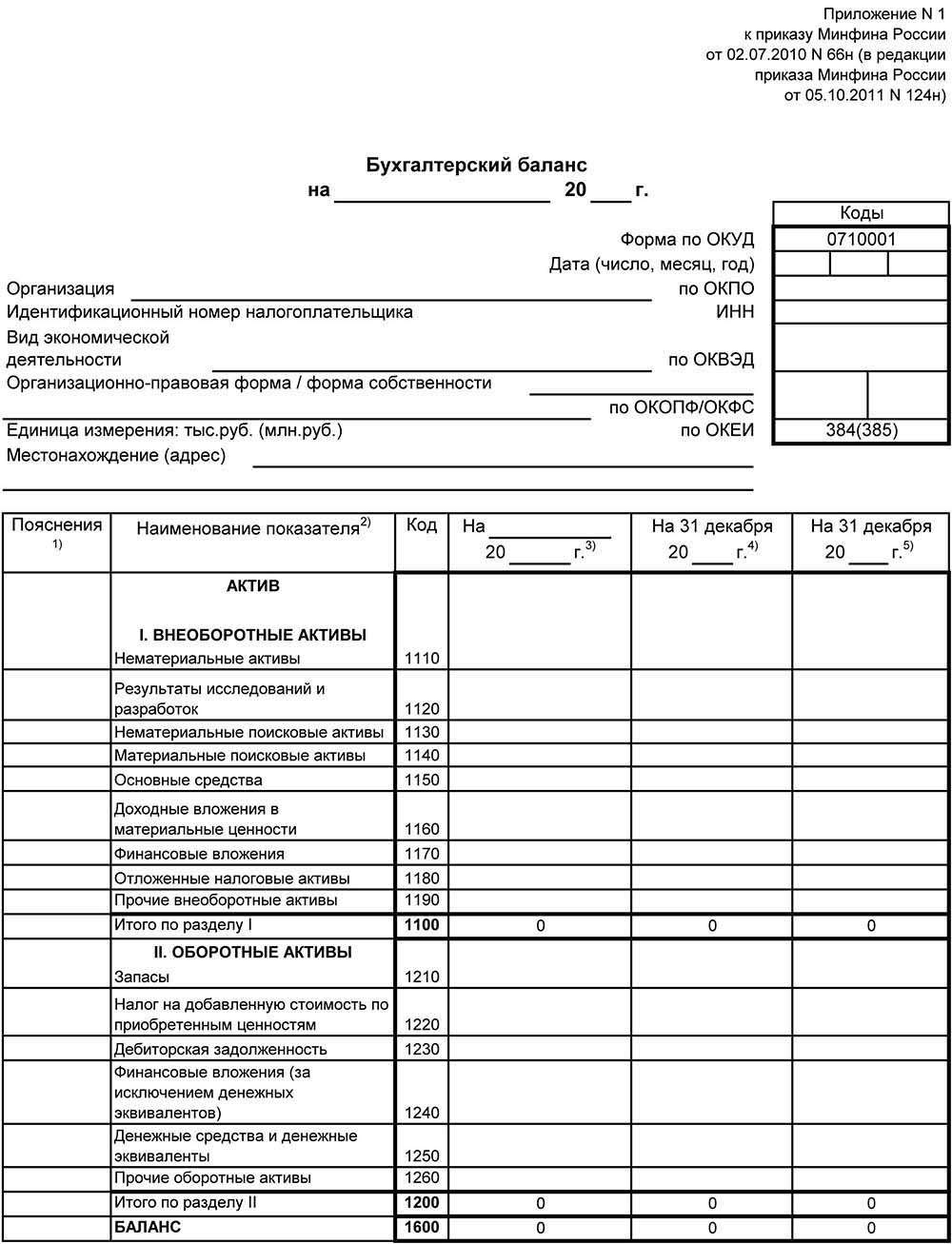 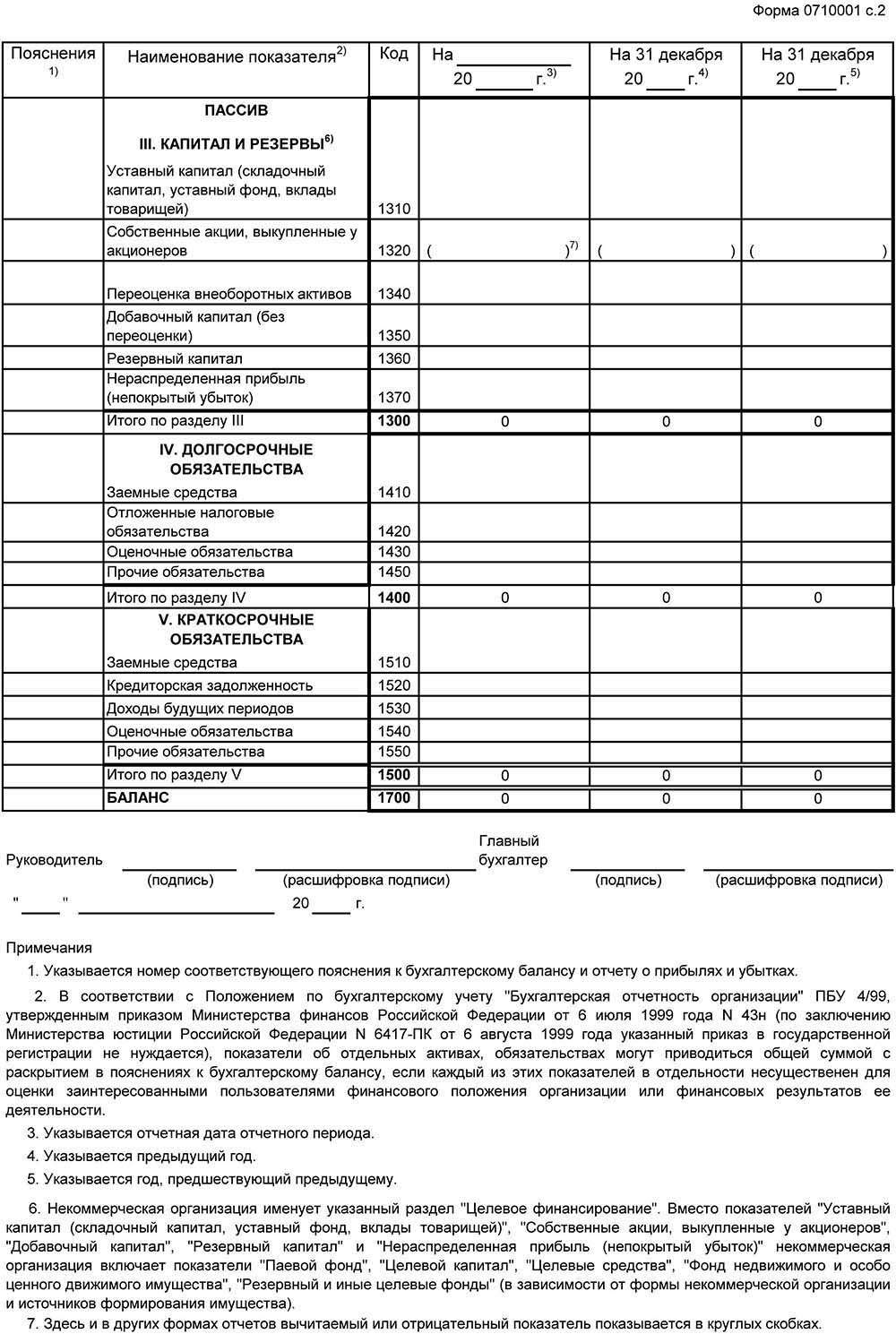 Тема лекции или практического занятияЧас Вид работы123Тема 1. Общая характеристика бухгалтерского учетаСистема нормативного регулирования бухгалтерского учета. Понятие, основные моменты учетной политики организации.1.6. Понятие бухгалтерского баланса, его структура и содержание. Виды бухгалтерских балансов. Типы балансовых изменений и их влияние на валюту баланса.4Конспектирование Закона «О бухгалтерском учёте» и ПБУ 1/2008 «Учетная политика организации»Выполнить практическое заданиеВсего:4-№ п/пАктивы и обязательстваСумма, руб.1.Нематериальные активы120 0002.Основные средства1260 0003.Сырье и материалы510 0004.Затраты в незавершенном производстве340 0005.Готовая продукция250 0006.Денежные средства в кассе19 0007.Задолженность покупателей 190 0008.Денежные средства на расчетном счете630 0009.Уставный капитал1300 00010.Целевые финансирования и поступления405 00011.Резервный капитал180 00012.Нераспределенная прибыль отчетного года12 00013.Задолженность по краткосрочным кредитам860 00014.Задолженность поставщикам457 00015.Задолженность работникам по оплате труда89 00016.Задолженность органам социального страхования и обеспечения16 000ИТОГОИТОГООпределить № п/пНаименование активов и обязательствСумма, руб.1.Нематериальные активы120 0002.Основные средства1 260 0003.Сырье и материалы510 0004.Затраты в незавершенном производстве340 0005.Готовая продукция250 0006.Денежные средства в кассе19 0007.Задолженность покупателей 190 0008.Денежные средства на расчетном счете630 0009.Уставный капитал1 300 00010.Целевые финансирования и поступления405 00011.Резервный капитал180 00012.Нераспределенная прибыль отчетного года12 00013.Задолженность по краткосрочным кредитам860 00014.Задолженность поставщикам457 00015.Задолженность работникам по оплате труда89 00016.Задолженность органам социального страхования и обеспечения16 000ИТОГОИТОГООпределить АктивыАктивыОбязательстваОбязательстваНаименованиеСумма, руб.НаименованиеСумма, руб.ИТОГООпределитьИТОГООпределитьАктивАктивАктивПассивПассивПассивНаименованиестатейНомер счетаСумма, руб.НаименованиестатейНомер счетаСумма, руб.БалансБалансБалансБаланс12345Результаты обученияКритерии оценкиФормы и методы оценки-виды учета, требования, предъявляемые к учету;- задачи бухгалтерского учета;-предмет и метод бухгалтерского учета; -элементы бухгалтерского учета;-принципы и формы организации бухгалтерского учета- особенности организации бухгалтерского учета в общественном питании;- основные направления совершенствования, учета и контроля отчетности на современном этапе;- формы документов, применяемых в организациях питания, их классификацию;- требования, предъявляемые к содержанию и оформлению документов;- права, обязанности и ответственность главного бухгалтера;- понятие  цены, ее элементы, виды цен, понятие калькуляции и  порядок определения розничных цен на продукцию собственного производства;- Понятие товарооборота предприятий питания, его виды и методы расчета.- сущность плана-меню, его назначение, виды, порядок составления;-правила документального оформления  движения материальных ценностей;- источники поступления продуктов и тары;-правила оприходования товаров и тары материально-ответственными лицами, реализованных и отпущенных товаров; -методику осуществления контроля за товарными запасами; -понятие и виды товарных потерь, методику их списания; -методику проведения инвентаризации и выявления ее результатов;- понятие материальной ответственности, ее документальное оформление, отчетность материально-ответственных лиц;- порядок оформления и учета доверенностей;- ассортимент меню и цены на готовую продукцию на день принятия платежей;- правила торговли;- виды оплаты по платежам;- виды и правила осуществления кассовых операций;- правила и порядок расчетов с потребителями  при оплате наличными деньгами и  при безналичной форме оплаты;- правила поведения, степень ответственности за правильность расчетов с потребителями; Полнота ответов, точность формулировок, не менее 75% правильных ответов.Не менее 75% правильных ответов.Актуальность темы, адекватность результатов поставленным целям, полнота ответов, точность формулировок, адекватность применения профессиональной терминологииТекущий контрольпри провдении:-письменного/устного опроса;-тестирования;-оценки результатов внеаудиторной (самостоятельной) работы Промежуточная аттестацияв форме дифференцированного зачета/ экзамена по МДК в виде: -письменных/ устных ответов, -тестирования.- оформлять документы первичной отчетности и  вести учет сырья, готовой и  реализованной продукции и полуфабрикатов  на производстве, -оформлять  документы первичной отчетности по учету сырья, товаров и тары  в кладовой организации питания;-составлять товарный отчет за день;-определять  процентную долю потерь на производстве при различных видах обработки сырья;- составлять план-меню, работать со сборником рецептур блюд и кулинарных изделий, технологическими  и технико - технологическими картами;-рассчитывать цены на готовую продукцию и полуфабрикаты собственного производства, оформлять калькуляционные карточки;-участвовать в проведении инвентаризации в кладовой и на производстве;-пользоваться контрольно-кассовыми машинами или средствами атвтоматизации  при расчетах с потребителями;-принимать оплату наличными деньгами;-принимать и оформлять безналичные платежи;-составлять отчеты по платежамПравильность, полнота выполнения заданий, точность формулировок, точность расчетов, соответствие требованиям-Адекватность, оптимальность выбора способов действий, методов, техник, последовательностей действий и т.д. -Точность расчетов-Соответствие требованиям НД и т.д.Текущий контроль:- защита отчетов по практическим/ лабораторным занятиям;- оценка заданий для внеаудиторной (самостоятельной)  работы:презентаций- экспертная оценка демонстрируемых умений, выполняемых действий в процессе практических/лабораторных занятийПромежуточная аттестация:- экспертная оценка выполнения практических заданий на зачете/экзамене 